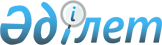 О создании рабочей группы для выработки предложений по совершенствованию
системы оплаты труда работников органов Республики Казахстан, содержащихся за счет государственного бюджета
					
			Утративший силу
			
			
		
					Распоряжение Премьер-Министра Республики Казахстан от 18 июля 2005 года
N 199-р. Утратило силу распоряжением Премьер-Министра Республики Казахстан от 23 мая 2007 г. N 135-р

       Сноска. Распоряжение Премьер-Министра РК от 18 июля 2005 года N 199-р утратило силу распоряжением Премьер-Министра РК от 23 мая 2007 г. N  135-р .              В целях выработки предложений по совершенствованию системы оплаты труда работников органов Республики Казахстан, содержащихся за счет государственного бюджета: 

       Сноска. Пункт 1 в редакции распоряжения Премьер-Министра РК от 22 июня 2006 года N  171-р .       1. Создать рабочую группу в следующем составе: 

Кусаинов                 - вице-министр экономики и бюджетного 

Марат Апсеметович          планирования Республики Казахстан, 

                           руководитель Абдрахимов               - первый заместитель Председателя 

Габидулла Рахматуллаевич   Агентства Республики Казахстан по 

                           делам государственной службы, 

                           заместитель руководителя Рахимбекова              - начальник управления обеспечения 

Алина Булатовна            финансами деятельности государственных 

                           органов Департамента методологии 

                           бюджетного процесса и функционального 

                           анализа Министерства экономики и 

                           бюджетного планирования 

                           Республики Казахстан, секретарь Пепенин                  - заведующий Отделом кадровой работы 

Анатолий Сергеевич         Канцелярии Премьер-Министра 

                           Республики Казахстан Антропов                 - заместитель заведующего Сводным 

Петр Константинович        аналитическим отделом Канцелярии 

                           Премьер-Министра Республики Казахстан Тумабекова               - главный эксперт Экономического отдела 

Камилаш Абдукаримовна      Канцелярии Премьер-Министра 

                           Республики Казахстан Кузембаев                - первый заместитель председателя 

Тлеугали Утарович          Комитета по судебному администрированию 

                           при Верховном Суде Республики Казахстан Нургалиева               - заместитель директора Департамента 

Шолпан Кенесбаевна         внутреннего администрирования финансов 

                           Министерства финансов Республики Казахстан Кайсенова                - заместитель директора Департамента 

Гульжихан Кабдылкаировна   труда и занятости населения Министерства 

                           труда и социальной защиты населения 

                           Республики Казахстан Нурмаханбетова           - заместитель директора Департамента 

Нагима Жаксыбековна        финансов Министерства юстиции 

                           Республики Казахстан Шаженова                 - консультант Департамента анализа 

Алия Мэлсовна              государственной политики акционерного 

                           общества "Центр маркетингово-аналитических 

                           исследований" Асангазиев               - консультант проекта Европейской комиссии 

Рахымжан Мувашарханович    "Содействие разработке стандартов 

                           предоставления государственных услуг". 

      2. Рабочей группе в срок до 1 августа 2006 года внести в Правительство Республики Казахстан предложения по совершенствованию системы оплаты труда работников органов Республики Казахстан, содержащихся за счет государственного бюджета.        Премьер-Министр 
					© 2012. РГП на ПХВ «Институт законодательства и правовой информации Республики Казахстан» Министерства юстиции Республики Казахстан
				